INDICAÇÃO Nº 1309/2017Sugere ao Poder Executivo Municipal a roçagem e limpeza de toda a extensão da Avenida do Pedroso, entre os bairros San Marino e conjunto Habitacional dos Trabalhadores.Excelentíssimo Senhor Prefeito Municipal, Nos termos do Art. 108 do Regimento Interno desta Casa de Leis, dirijo-me a Vossa Excelência para sugerir que, por intermédio do Setor competente, seja realizada a roçagem e limpeza de toda a extensão da Avenida do Pedroso, entre os bairros San Marino e conjunto Habitacional dos Trabalhadores, neste município.  Justificativa:Conforme solicitação dos moradores dos bairros Jardim San Marino e Conjunto Habitacional dos Trabalhadores, solicito que seja executado serviços de roçagem e limpeza junto ao canteiro central da Avenida do Pedroso, uma vez que o mato está alto e vem dificultando a visibilidade de motoristas e pedestres junto ao trânsito local.  Pedimos urgência no atendimento desta indicação.Plenário “Dr. Tancredo Neves”, em 06 de fevereiro de 2.017.JESUS VENDEDOR-Vereador / Vice Presidente-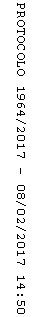 